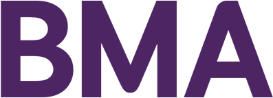 Role profileTo provide comprehensive employment law, industrial relations advice and support to employee members and to liaise with relevant internal and external departments, as appropriate.To provide comprehensive employment law, industrial relations advice and support to employer members in their management of staff, people, policies and procedures, and in relation to external legal claims.The post holder will also represent members in the workplace at hearings/meetings The post holder will actively support recruitment of medical students and other medical staff.This position is generally used as a development role, as experience of casework increases advisers can begin to take on more complex casework including representation work.Advising and Recruiting MembersProvide advice, assistance and representation to employee members on employment and other work-related issues. Representation includes meetings related to formal disciplinary, appeals, grievances and sickness absence return to work interviews with EA preparing for and presenting case on behalf of member to panels, cross examining witnesses and making final submissions. Some meetings will be held virtually.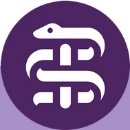 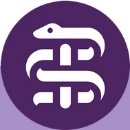 Provide advice and assistance to employer members on employment and other work-related issues and people policies and procedures. Develop HR procedures for GP employers ensuring that draft documents are updated to recognise legislative changes. Update Employer Handbook as necessary.Prepare employee and employer case referrals for merits assessment with external legal adviser and liaise with external lawyers on preparation of this and with regard to feedback resolution with member.Undertake recruitment and retention activities by representing the Association at junior doctor meetings, and participating in seminars and other core programme/recruitment activities Act as the principal point of contact for support issues with medical students and officials of designated University Medical Schools. Support Member Engagement Team (Scotland) with the delivery of an effective programme to maximise doctor and medical student recruitment providing professional advice, information and presentations as appropriate.Provide/participate in delivery of training/workshops for employed and employer members. Maintain effective relationships with management, HR and key personnel in Health Boards and other employer organisations, and with Medical Students including student representatives.Prepare and progress claims with NHS employers by telephone, in writing and by direct representationProvide expert advice on contractual documentation and Terms and Conditions of Service for employed doctors.Provide support to BMA Scotland local committees and events, attending meetings as required.Participate in projects and programmes at Scotland and UK level representing Member Services Scotland and contributing to corporate work. Lead on specific subject areas as required. Graduate or equivalent qualification with previous experience in areas covered by the role. Ideally from within a trade union or employment related (legal practice, HR or Medical Staffing) background.Up to date in-depth knowledge of employment legislation, industrial relations and human resource policy and procedures.Computer literacy and keyboard skills.Good working knowledge and understanding of the NHS Scotland structure and major issues in and relating to NHS Scotland, together with an understanding of the role and function of the BMA.Requires sound and extensive analytical skills when dealing with case work and queriesAbility to prioritise and manage own work effectively with a high case loadExcellent planning and organisational skills requiredPredominately works without direct supervision and has flexibility to work on own initiative dealing with telephone and other methods of making enquiries including first line industrial relations and human resource queries.Organises and prioritises own workload in consultation with the Assistant Secretary/Employment Relations Manager and SEA colleagues.Ability to effectively communicate benefits of BMA membership and positively influence join/remain decisions of doctors. It is essential that a good working knowledge of employment law/terms and conditions of service is maintained, taking into account frequently occurring changes, so that advice given to members is correct and appropriate at all times.Have access to a car and have a current full UK driving licenceWhilst the EA role is supported by a range of guidance and procedural documents they;Have freedom of action within the broad constraints of case handling under the supervision of their Assistant Secretary or Employment Relations Manager  (as appropriate).o	Decisions taken and advice given have a high impact on Members and credibility of the Association and therefore must be correctWill seek guidance from AS/ERM on major decisionsMembers can be emotional, demanding and difficult. The EA has to work with the member to understand the issue, manage the emotion, their expectation and guide them through the internal procedural process in order to ensure their legal rights are protected.Complex, extensive and detailed information often needs to be analysed in order to ensure that the adviser has an accurate understanding of the issue to be addressed.Required to recognise and adhere to specific critical timescales as part of the representational/case handling process arising from Employment law requirements/local employer  procedures.Has freedom of action within the broad constraints of case handling under the supervision of the AS/ERM.Decisions taken and advice given have a high impact on Members and credibility of the Association and therefore must be correctWill seek guidance from the AS/ERM on very major decisionsMay be required to support the induction of new advisers within Member Services Scotland team.Key team memberParticipates in performance review and check-in process with line manager including weekly telecom, monthly face to face, and quarterly progress check-in.Must  develop  and  maintain  good  relationships  with  members  (committee  and individual), employers, LMCs and other BMA staff.Majority of time spent on external communications with members. This is a key part of case work and recruitment/retention role.There will be normal physical demands typically associated with an office environment and there will be limited requirement to engage in lifting/carrying or other exertion. There will be a requirement to use office technology and systems as provided or recommended by the BMA.The role holder will be required to travel in order to carry out the role, in line with Member Relations & BMA policy. Attendance at meetings at a variety of locations (e.g. hospitals & Health Board premises) will be required.There are internal health & safety policies and guidance to be followed and adhered by the role holder and their direct reports (if line management is part of the role). These policies apply both in the normal office environment and also when visiting other locations in the execution of duties.The job is  typically conducted from a home office, and other office environments as required, to carry out the role and is not considered to be exposed to hazardous conditions or extreme anti-social behavior (which should be reported through the appropriate internal channels). There may be times where the role holder is involved with a case that involves an emotionally charged situation. This can be raised through the appropriate internal channels to ensure support is given to the role holder as required.The post-holder is expected to execute their role in line with our five organizational values. These are currently being translated into behavioural indicators that will form part of our new performance management  process.The following examples illustrate how we are using our values to inform how we act: We are leaders because:We strive to always improveWe take responsibility for our actionsWe collaborate with each other and work as one BMA for the good of our membersWe are proactive and prepared to guide our members and each otherWe are experts because:We understand our membersWe draw on our collective experience and knowledge to solve problemsWe use our insights and research to make decisionsWe provide accurate, credible, relevant and engaging informationWe recognise our strengths and act upon themWe are committed because:We listen to our members and put them at the heart of everything we doWe are respectful, inclusive, open and honest with our members and each otherWe approach everything we do with confidence and sensitivityWe are reliable because:We deliver on what we say we will doWe are accessible and approachableWe build trust by being consistent and supportiveWe are positive and decisive whatever the situationWe are challenging because:We fight, ethically and fearlessly, for the interests of all our membersWe work as a brave, assertive and effective champion for high quality health services and the advancement of the professionJan 2021Role titleEmployment AdviserDepartment and directorateMember Services Scotland, BMA ScotlandJob family levelGrade 6Reports to (job title and name)Assistant Secretary or Employment Relations ManagerDirect reports (job title and name)None